Билет №10.Подобные треугольники. Определение. Коэффициент подобия.Пусть у двух треугольников АВС и А1В1С1 углы соответственно равны: ∠А  = ∠А1, ∠В = ∠В1, ∠С = ∠С1. В этом случае стороны АВ и А1В1, ВС = В1С1, СА = С1А1 называются сходственными.  (Сходственные стороны лежат против равных углов)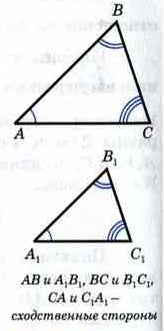           Два треугольника называются подобными, если их углы соответственно равны  и стороны одного треугольника пропорциональны сходственным сторонам другого.	          Число k, равное отношению сходственных сторон подобных треугольников, называется коэффициентом подобия.Отношение площадей двух подобных треугольников равно квадрату коэффициента подобия.Свойства прямоугольника.Прямоугольник – параллелограмм, у которого все углы прямые; Свойства прямоугольника:Диагонали прямоугольника равны.В прямоугольнике АВСD диагоналями являются отрезки АС и ВD.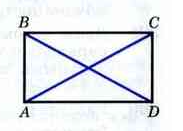 Прямоугольные треугольники АСD и DВА равны по двум катетам (СD=ВА, AD – общий катет). Отсюда следует, что гипотенузы этих треугольников равны, т. е. АС = ВD, что и требовалось доказать.Противоположные стороны равны.Диагонали точкой пересечения делятся пополам.4) Противоположные стороны параллельны.5) Прилегающие стороны перпендикулярны друг другу.6) Сумма всех углов равна 360 градусов.